平成３０年４月２５日松山校区の皆様松山小学校保護者の皆様松山校区自治会会長  宮下孫太朗 豊橋市立松山小学校長　水野　純夫 松山小学校・松山校区合同運動会の実施合図等について（ご案内）　若葉の候，皆様におかれましてはご健勝のこととお喜び申し上げます。日頃は，校区の諸活動，本校の教育活動にご理解とご支援を賜り厚くお礼申し上げます。　さて，５月１９日(土)には，小学校と校区との合同運動会を開催します。つきましては，運動会を実施する場合は，合図の号砲（音の出る打ち上げ花火）を上げたいと思います。下記のように行いますので，ご承知ください。記１　連絡方法	　　　号砲５発と学校メール２　連絡時間(1) ５月１９日(土)①　実施の場合　　　　　　　　　　　　　　　●　号砲５発・・・・・・・午前７時　　　　　●　学校メール「実施」・・午前７時　　　②　２０日(日)に延期の場合（２１日は休み）●　号砲なし　　　　●　学校メール「順延」・・・午前７時３　開始時刻	      ８時３０分から運動会開始（登校時刻８：００）４　その他・両日とも運動会が実施できない時は，５月２１日(月)に小学校のみの運動会を行います。（５月２１日の号砲はありません。学校メールはあります。）　※その場合，弁当の日となりますので，よろしくお願いします。【お問い合わせ】松山小学校（教頭）　℡52-0484～　裏面もご覧ください　～１９日（土）２０日（日）２１日（月）２２日（火）１９日実施運動会（弁当）休日土曜日の振替通常授業（給食あり）(B)２０日実施雨天 休み運動会（弁当）日曜日の振替通常授業（給食あり）(C)２１日実施雨天 休み雨天 休み小学校のみの運動会（弁当）通常授業（給食あり）(D)２２日実施雨天 休み雨天 休み雨天 通常授業（弁当）小学校のみの運動会（給食あり）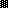 